Seznam děl k ústní zkoušce z ČJL, školní rok 20…./20….Jméno a příjmení:Třída:Datum a podpis:Kritéria pro výběr literárních děl: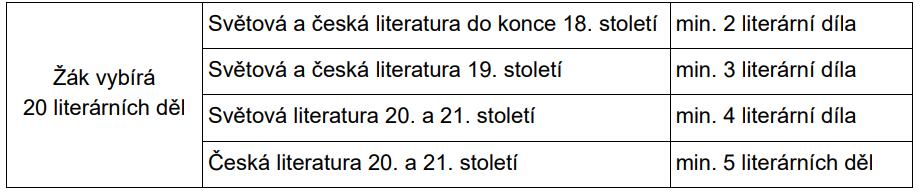 minimálně dvěma literárními díly musí být v seznamu zastoupena próza, poezie, drama (Drama zaznačíme kurzívou, poezii tučně) seznam může obsahovat maximálně dvě díla od jednoho autoraŽák musí seznam odevzdat ředitelce školy do 31. března 2020 pro jarní zkušební období Dílo je třeba zadat v odpovídajícím formátu, př. VILLON, François. Závěť a jiné balady. Praha 2018; Přeložil Otokar FISCHER (u autora zahraniční literatury je třeba uvést i překladatele, viz školní seznam děl)AutorNázev dílaRok vydáníPřeklad